Издаване на удостоверение за правно ограничениеХарактеристика на услугатаВидът на правното ограничение може да бъде : "пълно запрещение"; "ограничено запрещение"; лишен от родителски права" или " ограничени родителски права".Заявителят подава попълненото искане в Центъра за услуги и информация на гражданите, на гише „ЕСГРАОН”.Служителят от ЦУИГ проверява самоличността на заявителя, приема и регистрира заявлението.Извършва проверка в локалната и национална информационна система по гражданска регистрация и в регистъра за граждански брак и изготвя исканото удостоверение.При констатирани различия се извършват допълнителни проверки и актуализация на данните в регистъра за населението.Удостоверението за правно ограничение се получава от заявителя в ЦУИГ.Правно основаниеЗакон за гражданската регистрация – чл.24, ал.2Наредба № РД-02-20-6 за издаване на удостоверения въз основа на регистъра за населението - чл.17, ал.1Наредба РД-07-7 на министъра на труда и социалната политика от 05.10.2010 г. за условията и реда за водене и съхранение на регистрите за пълно осиновяване (обн., ДВ, бр. 82 от 19.10.2010 г., в сила от 19.10.2010 г.) – чл.25, ал.1, т.1Наредба за условията и реда за кандидатстване, подбор и утвърждаване на приемни семейства и настаняване на деца в тях – чл.8, ал.1, т.2Описание на резултат от услугатаПолучаване на удостоверение за правно ограничение.Място на заявяване на услугатаЦентър за услуги и информация на гражданите
- гише  ЕСГРАОН
в сградата на Община Дулово,
ул.”В.Левски” №18,
партерен етаж,
тел. 0864/2 31-13; 0864/2 24-24.Място на предоставяне на услугатаЦентър за услуги и информация на гражданите
- гише  ЕСГРАОН
в сградата на Община Дулово,
ул.”В.Левски” №18,
партерен етаж,
тел. 0864/2 31-13; 0864/2 24-24.Изискуеми документи и образци :Искане за издаване на удостоверение въз основа на регистъра на населениетоДокумент за самоличностПълномощно/Изисква се в случай, че заявителят не е титуляр/ Документ за платена таксаСрок за изпълнение   - 1 ден                       Такса – 7,00 лв.Банкова сметкаПЪРВА ИНВЕСТИЦИОННА БАНКАBG32FINV91508415830421
BIC  – FINV BG SFBIN  - 448007ОБРАЗЕЦ НА ИСКАНЕ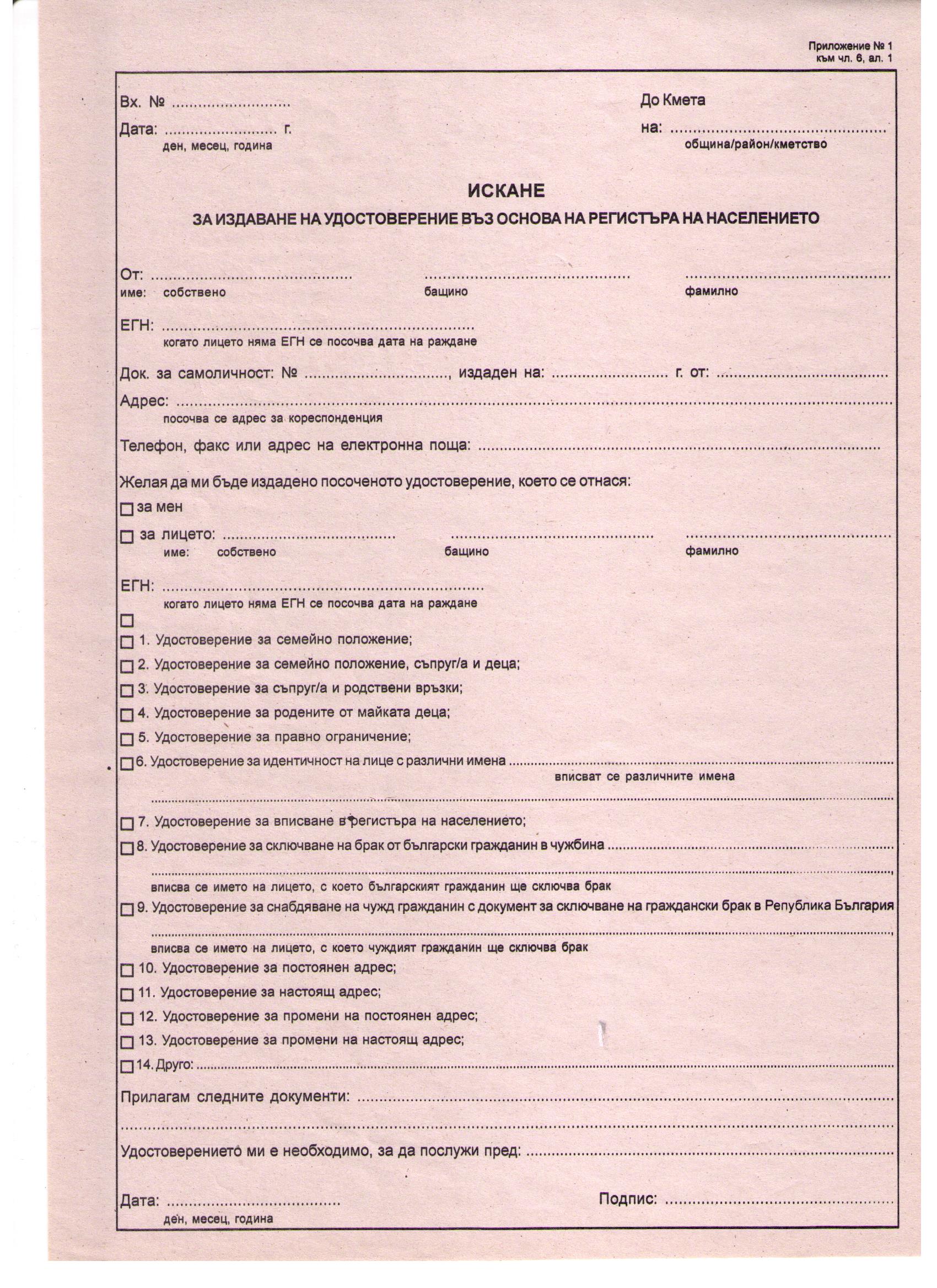 